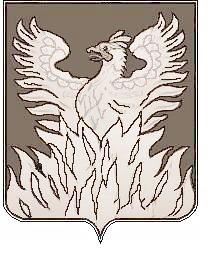 СОВЕТ ДЕПУТАТОВмуниципального образования «Городское поселение Воскресенск» Воскресенского муниципального района Московской области___________________________________________________Р Е Ш Е Н И Еот __05.10.2018 г.__№ __485/74____                                                                                                                                       О назначении членов конкурсной комиссии по проведению конкурса на замещение вакантной должности руководителя администрации городского поселения Воскресенск	     В соответствии со статьей 37 Федерального закона от 06.10.2003 № 131-ФЗ «Об общих принципах организации местного самоуправления в Российской Федерации», Федеральным законом от 02.03.2007 № 25-ФЗ "О муниципальной службе в Российской Федерации", Законом Московской области № 137/2007-ОЗ "О муниципальной службе в Московской области", Положением о порядке и условиях проведения конкурса на замещение должности руководителя администрации городского поселения Воскресенск, утвержденным решением Совета депутатов городского поселения Воскресенск от 23.12.2016 № 287/42, и в целях обеспечения права граждан на равный доступ к муниципальной службе Совет депутатов городского поселения Воскресенск решил:	    1. Назначить членами конкурсной комиссии по проведению конкурса на замещение должности руководителя администрации городского поселения Воскресенск следующих лиц:- Владович А.С. – глава городского поселения Воскресенск;- Парасоцкая М.А. – главный специалист отдела правового и кадрового обеспечения администрации городского поселения Воскресенск;- Норова Н.Б. – эксперт отдела правового и кадрового обеспечения администрации городского поселения Воскресенск;- Елисеев А.В. – депутат городского поселения Воскресенск, председатель постоянной депутатской комиссии по законности, молодежной и социальной политике.      2. Направить настоящее решение и обращение руководителю администрации Воскресенского муниципального района с просьбой о назначении в состав Конкурсной комиссии по проведению конкурса на замещение вакантной должности руководителя администрации городского поселения Воскресенск четырех представителей. 	    3. Опубликовать настоящее решение в периодическом печатном издании, распространяемом на территории городского поселения Воскресенск, Воскресенской районной газете «Наше слово» и разместить на Официальном сайте Городского поселения Воскресенск.       4. Настоящее решение вступает в силу с момента опубликования.      5. Контроль за исполнением настоящего решения возложить на главу городского поселения Воскресенск Владовича А.С.Глава городского поселения Воскресенск					А.С. Владович